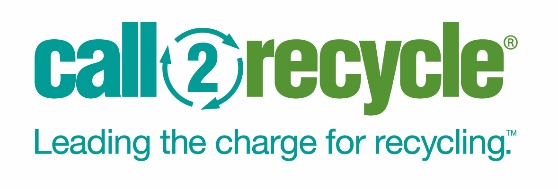 Newspaper/Newsletter Submission for Ontario Municipalities and Depots This article could be pitched to your local newspaper and/or be adapted for your municipal newsletter for residents.INSERT YOUR MUNCIPALITY NAME OR DEPOT NAME OR LOGO (or copy article onto your letterhead)Add Batteries to your Recycling List!By [Your Name]If you’re like most people, you’re probably storing several used batteries at home. After all, batteries power almost everything in our lives, from our keyboards, smoke detectors, and remotes to our power tools, children’s toys, headsets and game consoles. Yet when they reach the end of their useful life, many of us are unsure of what to do with our used batteries, so they often gather dust in a junk drawer or worse, get thrown out.Instead, the better thing to do is Recycle them! You may be surprised to know that recycling your batteries helps protect your home, community, and the environment. Even when batteries are “dead”, they can hold a residual charge. If they are improperly stored in the home — together with metal objects or with other batteries — or if they are thrown into the garbage, they can cause a spark that could lead to fire. When it comes to the environment, even small batteries can be harmful.  Throwing them out with your regular garbage can add potentially toxic materials to landfills where they can harm wildlife and the surrounding environment.How to Recycle BatteriesRecycling your batteries is easy and it puts them back into the production cycle where their materials can be used to make other products, such as bicycles, cookware, appliances, or more batteries. According to Call2Recycle, Canada’s leading battery collection and recycling organization, consumers in Ontario recycled more than 400,000 kilograms of used household batteries last year alone.  4.3 million kilograms of household batteries have been diverted from landfills since Call2Recycle began collecting batteries in Ontario in 1997.The City/Town of (NAME) collects used household batteries through (list collection sites and services including the names of depots, curbside pickup, household hazardous waste recycling events and any other municipal locations where residents can drop off batteries– libraries, community centres, etc). To recycle your single-use and rechargeable batteries, simply place each battery in a clear, sealable sandwich-type bag and bring them to NAME depot at LOCATION. Sealing the batteries in bags will protect the batteries from sparking and will ensure safe transportation and recycling. What Happens to Recycled Batteries?Once you drop off your batteries, they are safely transported to a facility where they are sorted by weight and chemistry. The batteries are then sent to a partnering processor where useable materials are reclaimed for the manufacturing of new products. Waste products are responsibly and safely disposed of according to industry and regulatory standards. As more people start bringing their used batteries to their local collection facilities, fewer batteries will end up in landfills.  Help protect the environment and community safety by dropping off your used batteries at (Name) recycling depot.Provide a one-sentence biography about yourself as the article’s author here, e.g. John Smith is Waste Management Coordinator at The Municipality/Region of ABC.